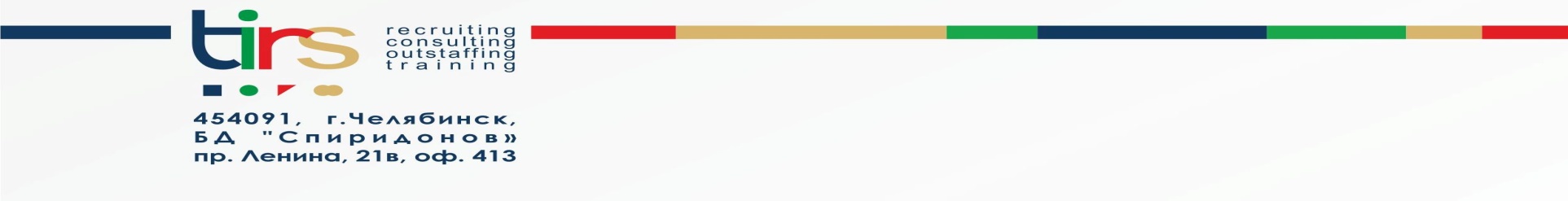 Описание вакансии                                                                                  МЕНЕДЖЕР ПРОЕКТА ПО НАПРАВЛЕНИЮ «ДЕКОМПОЗИЦИЯ ЦЕЛЕЙ» Резюме ждём по адресу: tirs@tirs74.ru
На все вопросы ответит Менеджер Елена
+7(982)343-08-90
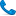 ОПИСАНИЕ ДОЛЖНОСТИОПИСАНИЕ ДОЛЖНОСТИОПИСАНИЕ ДОЛЖНОСТИОПИСАНИЕ ДОЛЖНОСТИПодразделениеРегиональный центр компетенцийРегиональный центр компетенцийПодчиняетсяРуководителю РЦКРуководителю РЦКВ подчиненииБез прямого подчинения. Роль консультанта (руководит рабочей группой)Без прямого подчинения. Роль консультанта (руководит рабочей группой)Взаимодействует сВ роли консультанта (на предприятии): с Генеральным директором предприятия, Финансовым и HR директорами, проектным офисом и рабочей группой 
Функционально в ФЦК: Заместителем генерального директора, проектным офисом, отделом методологииВ роли консультанта (на предприятии): с Генеральным директором предприятия, Финансовым и HR директорами, проектным офисом и рабочей группой 
Функционально в ФЦК: Заместителем генерального директора, проектным офисом, отделом методологииОсновные задачи1. Проведение семинаров и дальнейших консультаций по темам: "Декомпозиция целей", "Эффективный инфоцентр"
2. Координация действий рабочей группы предприятия в вопросах:
- декомпозиции целей предприятий до уровня цехов/участков (дерево целей), распределении зон ответственности;
- формировании карты KPI;
- внедрении информационных центров.
3.Анализ текущего состояния производства, выявление резервов повышения производительности труда, оборудования и материалов; повышение эффективности производства в целом
4. Координация действий рабочей группы предприятия по разработке мероприятий по повышению производительности труда и оборудования
5. Практическое обучение рабочей группы навыкам реализации проектов и внедрению инструментов бережливого производства
6. Инициирование открытия новых проектов на предприятиях, их методологическая и практическая поддержка, мониторинг достижения результата
7. Организация и проведение тренингов по инструментам бережливого производства
8. Вовлечение сотрудников предприятий-участников программы в процесс изменений
9. Модерирование встреч по обмену опытом между представителями предприятий субъекта РФ
10. Выявление лучших практик и тиражирование одобренных ФЦК решений1. Проведение семинаров и дальнейших консультаций по темам: "Декомпозиция целей", "Эффективный инфоцентр"
2. Координация действий рабочей группы предприятия в вопросах:
- декомпозиции целей предприятий до уровня цехов/участков (дерево целей), распределении зон ответственности;
- формировании карты KPI;
- внедрении информационных центров.
3.Анализ текущего состояния производства, выявление резервов повышения производительности труда, оборудования и материалов; повышение эффективности производства в целом
4. Координация действий рабочей группы предприятия по разработке мероприятий по повышению производительности труда и оборудования
5. Практическое обучение рабочей группы навыкам реализации проектов и внедрению инструментов бережливого производства
6. Инициирование открытия новых проектов на предприятиях, их методологическая и практическая поддержка, мониторинг достижения результата
7. Организация и проведение тренингов по инструментам бережливого производства
8. Вовлечение сотрудников предприятий-участников программы в процесс изменений
9. Модерирование встреч по обмену опытом между представителями предприятий субъекта РФ
10. Выявление лучших практик и тиражирование одобренных ФЦК решенийКритерии оценки деятельностиВыполнение показателей федерального проекта:1. Объем выполненной работы (количество охваченных предприятий)2. Прирост производительности труда на предприятиях
3. Удовлетворенность заказчика (предприятий) вкладом в проекты4. Количество обученных сотрудников предприятий5. Создание потоков-образцов на предприятияхДополнительно: Показатели потоков (время протекания процессов, незавершенное производство, выработка)Выполнение показателей федерального проекта:1. Объем выполненной работы (количество охваченных предприятий)2. Прирост производительности труда на предприятиях
3. Удовлетворенность заказчика (предприятий) вкладом в проекты4. Количество обученных сотрудников предприятий5. Создание потоков-образцов на предприятияхДополнительно: Показатели потоков (время протекания процессов, незавершенное производство, выработка)ОБЩИЕ ТРЕБОВАНИЯОБЩИЕ ТРЕБОВАНИЯОБЩИЕ ТРЕБОВАНИЯОБЩИЕ ТРЕБОВАНИЯОбразованиевысшее экономическое,  инженерно-техническое высшее экономическое,  инженерно-техническое ПРОФЕССИОНАЛЬНЫЕ КОМПЕТЕНЦИИ ПРОФЕССИОНАЛЬНЫЕ КОМПЕТЕНЦИИ ПРОФЕССИОНАЛЬНЫЕ КОМПЕТЕНЦИИ ПРОФЕССИОНАЛЬНЫЕ КОМПЕТЕНЦИИ ЗнанияОбязательно:Принципы формирования организационной структуры предприятия, распределения зон ответственности, KPI (как строятся, для чего нужны)Основы расчета различных видов себестоимости продукции маржинальной прибыли Производственного/офисного процессов предприятия (на уровне не ниже руководителя подразделения: производственного, сбытового, снабжающего)Основ проектного управления: этапы, роли участников, источники получения информации, оценка результатов проектаОснов и принципов проведения интервью и анкетированияЖелательно:Методов и инструментов Бережливого производства: картирование, потери, методика выявления коренных причин; производственный анализ, методы решения проблем,  стандартизированная  работа , 5СТехнологий  обрабатывающей отрасли (хотя бы одной из): черная, цветная металлургия, химическая, нефтехимическая промышленность, машиностроение, металлообработка, легкая промышленность.Методов управления изменениями (внедрения улучшений, управления поведением персонала); Техники и принципы ведения переговоровОснов и принципов обучения взрослых людей. Обязательно:Принципы формирования организационной структуры предприятия, распределения зон ответственности, KPI (как строятся, для чего нужны)Основы расчета различных видов себестоимости продукции маржинальной прибыли Производственного/офисного процессов предприятия (на уровне не ниже руководителя подразделения: производственного, сбытового, снабжающего)Основ проектного управления: этапы, роли участников, источники получения информации, оценка результатов проектаОснов и принципов проведения интервью и анкетированияЖелательно:Методов и инструментов Бережливого производства: картирование, потери, методика выявления коренных причин; производственный анализ, методы решения проблем,  стандартизированная  работа , 5СТехнологий  обрабатывающей отрасли (хотя бы одной из): черная, цветная металлургия, химическая, нефтехимическая промышленность, машиностроение, металлообработка, легкая промышленность.Методов управления изменениями (внедрения улучшений, управления поведением персонала); Техники и принципы ведения переговоровОснов и принципов обучения взрослых людей. НавыкиОбязательно:
Формулирование KPI, построение Дерева целей, формирование карт KPI.
Определение "перекосов" в зонах ответственности. Визуальный менеджмент
Разработка презентаций в MS Power Point, навыки проведения презентации перед статусной аудиторией от 10 до 150 человек
Формирование гипотезы на этапе анализа проблемной ситуации
Умение находить решения в рамках конкретного проекта
Сбор, структурирование и анализ разнородных данных (интервью, анкетирование и т.д.)
Желательно:
Картирование, выявление потерь и первопричин их появления, проведение производственного анализа, применение методов решения проблем,  стандартизированная  работа, реализация системы 5С  в офисе и на производстве.
Организация командной работы: формирование требований к составу рабочей группы, составление плана перехода от текущей ситуации к целевому состоянию, уметь определять приоритетные задания, мониторинг, оценка и корректировка хода проекта. Модерация групповой работы (мозговой штурм, поиск решения проблем)
Коммуникативные навыки (установление и развитие контакта, грамотная речь, активное слушание, донесение информации до собеседника);  Владение навыками обучения взрослых (навыки презентации, проведения  интерактивного/практического обучения, организация группового взаимодействия обучающихся, мотивация, вовлечение в обсуждение, обратная связь участникам)Обязательно:
Формулирование KPI, построение Дерева целей, формирование карт KPI.
Определение "перекосов" в зонах ответственности. Визуальный менеджмент
Разработка презентаций в MS Power Point, навыки проведения презентации перед статусной аудиторией от 10 до 150 человек
Формирование гипотезы на этапе анализа проблемной ситуации
Умение находить решения в рамках конкретного проекта
Сбор, структурирование и анализ разнородных данных (интервью, анкетирование и т.д.)
Желательно:
Картирование, выявление потерь и первопричин их появления, проведение производственного анализа, применение методов решения проблем,  стандартизированная  работа, реализация системы 5С  в офисе и на производстве.
Организация командной работы: формирование требований к составу рабочей группы, составление плана перехода от текущей ситуации к целевому состоянию, уметь определять приоритетные задания, мониторинг, оценка и корректировка хода проекта. Модерация групповой работы (мозговой штурм, поиск решения проблем)
Коммуникативные навыки (установление и развитие контакта, грамотная речь, активное слушание, донесение информации до собеседника);  Владение навыками обучения взрослых (навыки презентации, проведения  интерактивного/практического обучения, организация группового взаимодействия обучающихся, мотивация, вовлечение в обсуждение, обратная связь участникам)Уровень владения ПОPower Point, Visio, ExcelПродвинутый пользователь - обязательноУровень владения ПОWordПродвинутый пользователь - желательноОБЩИЕ КОМПЕТЕНЦИИОБЩИЕ КОМПЕТЕНЦИИОБЩИЕ КОМПЕТЕНЦИИОБЩИЕ КОМПЕТЕНЦИИОриентация на клиента; Коммуникация и влияние; Мотивация других людей; Ответственность за результатОриентация на клиента; Коммуникация и влияние; Мотивация других людей; Ответственность за результатОриентация на клиента; Коммуникация и влияние; Мотивация других людей; Ответственность за результатОриентация на клиента; Коммуникация и влияние; Мотивация других людей; Ответственность за результатТРЕБОВАНИЯ К ОПЫТУТРЕБОВАНИЯ К ОПЫТУТРЕБОВАНИЯ К ОПЫТУТРЕБОВАНИЯ К ОПЫТУОбязательно: Работа в планово-экономической службе производственной компании от 3-х лет, опыт непосредственного взаимодействия с производственными подразделениями по запуску продукции /оптимизации производственных процессовДля производственников: опыт непосредственного взаимодействия с планово-экономической службой  по запуску продукции/оптимизации производственных процессовОпыт работы на уровне линейного руководителя не менее 5 лет, руководителя подразделения не менее 3 лет на производственных предприятиях численностью от 500 человекОпыт руководства проектами по улучшению процессовЖелательно:Опыт внедрения бережливого производстваОпыт обучения взрослых людей (ведение семинаров, практикумов, тренингов)Обязательно: Работа в планово-экономической службе производственной компании от 3-х лет, опыт непосредственного взаимодействия с производственными подразделениями по запуску продукции /оптимизации производственных процессовДля производственников: опыт непосредственного взаимодействия с планово-экономической службой  по запуску продукции/оптимизации производственных процессовОпыт работы на уровне линейного руководителя не менее 5 лет, руководителя подразделения не менее 3 лет на производственных предприятиях численностью от 500 человекОпыт руководства проектами по улучшению процессовЖелательно:Опыт внедрения бережливого производстваОпыт обучения взрослых людей (ведение семинаров, практикумов, тренингов)Обязательно: Работа в планово-экономической службе производственной компании от 3-х лет, опыт непосредственного взаимодействия с производственными подразделениями по запуску продукции /оптимизации производственных процессовДля производственников: опыт непосредственного взаимодействия с планово-экономической службой  по запуску продукции/оптимизации производственных процессовОпыт работы на уровне линейного руководителя не менее 5 лет, руководителя подразделения не менее 3 лет на производственных предприятиях численностью от 500 человекОпыт руководства проектами по улучшению процессовЖелательно:Опыт внедрения бережливого производстваОпыт обучения взрослых людей (ведение семинаров, практикумов, тренингов)Обязательно: Работа в планово-экономической службе производственной компании от 3-х лет, опыт непосредственного взаимодействия с производственными подразделениями по запуску продукции /оптимизации производственных процессовДля производственников: опыт непосредственного взаимодействия с планово-экономической службой  по запуску продукции/оптимизации производственных процессовОпыт работы на уровне линейного руководителя не менее 5 лет, руководителя подразделения не менее 3 лет на производственных предприятиях численностью от 500 человекОпыт руководства проектами по улучшению процессовЖелательно:Опыт внедрения бережливого производстваОпыт обучения взрослых людей (ведение семинаров, практикумов, тренингов)Рекомендуемый уровень заработной платы – 60 тыс. руб.Рекомендуемый уровень заработной платы – 60 тыс. руб.Рекомендуемый уровень заработной платы – 60 тыс. руб.Рекомендуемый уровень заработной платы – 60 тыс. руб.